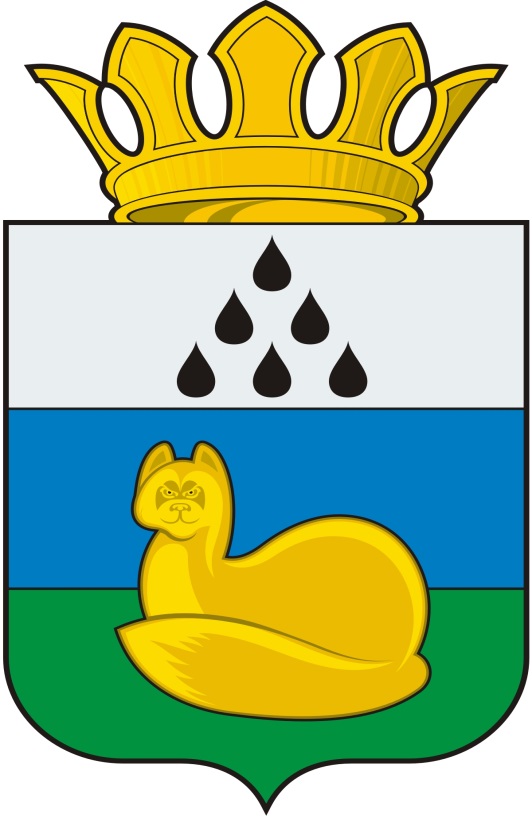 Администрация 
Уватского муниципального районаПостановлениедд мм 2017	с. Уват	№ проектО  внесении изменений в постановление администрации Уватского муниципального района от 12.05.2016 № 77 «Об утверждении муниципальной программы «Основные направления дорожной деятельности в Уватском муниципальном районе на 2016-2018 годы»В соответствии со ст.179 Бюджетного кодекса Российской Федерации, Федеральным законом от 06.10.2003 № 131-ФЗ «Об общих принципах организации местного самоуправления в Российской Федерации», Уставом Уватского муниципального района Тюменской области, постановлением главы Уватского муниципального района от 21.03.2008 № 32 «О муниципальных программах»:1.  Внести  в постановление администрации Уватского муниципального района от 12.05.2016 № 77 «Об утверждении муниципальной программы «Основные направления дорожной деятельности в Уватском муниципальном районе на 2016-2018 годы" следующие изменения:а) в наименовании, по тексту постановления слова «на 2016-2018 годы» заменить словами «на 2017-2019 годы»;б) приложение к постановлению изложить в новой редакции согласно приложению к настоящему постановлению.2. Учесть, что в приложении к настоящему постановлению отражаются плановые объемы финансирования мероприятий Программы на 2016 год.3. Сектору делопроизводства, документационного обеспечения и контроля  Аппарата Главы администрации Уватского муниципального района (Васильева А.Ю.) настоящее постановление: а) обнародовать путем размещения на информационных стендах в местах, установленных администрацией Уватского муниципального района; б) разместить на официальном сайте Уватского муниципального района в сети «Интернет».4. Настоящее постановление вступает в силу со дня его обнародования и распространяет свое действие на правоотношения, возникшие с 01.01.2017, за исключением пункта 2 постановления, распространяющего свое действие до 31.12.2017.5. Контроль за исполнением настоящего постановления  возложить на управление градостроительной деятельности и муниципального хозяйства администрации Уватского  муниципального района (Оборовский Е.Я.).Глава                              	                                                            С.Г. Путмин                                                                      Приложение к постановлению администрации Уватского муниципального районаот  00.00.2017 № проектМУНИЦИПАЛЬНАЯ ПРОГРАММА «Основные направления дорожной деятельности в Уватском муниципальном районе» на 2017-2019 годыс. Уват2017 годСодержаниеПаспорт ПрограммыРаздел 1. Характеристика проблем, на решение которых направлена Программа Раздел 2. Цели и задачи, сроки реализации ПрограммыРаздел 3. Перечень основных программных мероприятийРаздел 4. Финансовое обеспечение ПрограммыРаздел 5. Механизм реализации Программы Раздел 6. Организация управления программой и контроль за ходом её выполнения.Раздел 7. Ожидаемые конечные результаты  и показатели ПрограммыПриложение 1. Перечень мероприятий ПрограммыМуниципальная программа «Основные направления дорожной деятельности в Уватском муниципальном районе» на 2017-2019 годыПАСПОРТ ПРОГРАММЫ1. Характеристика проблем, на решение которых направлена ПрограммаРазвитие дорожно-транспортной сети Уватского муниципального района - необходимое условие реализации экономического роста территории и улучшения качества жизни населения. На сегодняшний день транспортная система не в полной мере отвечает существующим потребностям и перспективам развития муниципального образования.   Основные проблемы: Несоответствие технического состояния автомобильных дорог нормативным требованиям.Причины возникновения проблемы:увеличение интенсивности автомобильного движения;увеличение осевых нагрузок автомобилей и количества автомобилей с высокой полной массой в составе транспортного потока;несоблюдение межремонтных сроков дорожной одежды;большое количество автомобильных дорог с грунтовым и переходным типом покрытия.В процессе эксплуатации автомобильные дороги и дорожные сооружения подвергаются многолетнему и многократному воздействию движущихся автомобилей и природно-климатических факторов.Под совместным действием нагрузок и климата в автомобильной дороге и дорожных сооружениях накапливаются усталостные и остаточные деформации, появляются разрушения. Этому способствует постепенный рост интенсивности движения и, особенно, увеличение осевых нагрузок автомобилей и доли тяжелых автомобилей в составе транспортного потока.Несоответствие фактического состояния дороги нормативным требованиям за многие годы эксплуатации постепенно нарастает, особенно в условиях несоблюдения межремонтных сроков, которые должны составлять от 4-х до 6 лет. Своевременно не выполняются многие необходимые виды ремонтных работ, накапливается недоремонт, прежде всего покрытий и дорожных одежд.Этими причинами обусловлен факт значительного отставания фактического состояния улично-дорожной сети от возрастающих требований к транспортно-эксплуатационным показателям дороги по поддержанию высокой скорости и безопасности движения, что приводит к снижению эффективности мероприятий по содержанию и текущему ремонту дорог.Кроме того, недостаточный темп в развитии дорожно-транспортной сети  на отдельных территориях Уватского муниципального района является серьезным ограничением развития сельских поселений, в том числе территорий, отведенных под индивидуальное жилищное строительство.Недостаточный уровень текущего содержания улично-дорожной сети.Причины возникновения проблемы:использование устаревших технологий при производстве работ по текущему содержанию улично-дорожной сети;недостаточная оперативность устранения последствий аномальных погодных явлений.Основной задачей текущего содержания дорог является осуществление в течение всего года (с учетом сезона) комплекса профилактических работ по уходу за дорогами, дорожными сооружениями, а также устранение незначительных деформаций и повреждений конструктивных элементов дорог и дорожных сооружений, в результате которых поддерживается требуемое транспортно-эксплуатационное состояние дорог и дорожных сооружений.Проблема недостаточного уровня текущего содержания улично-дорожной сети в основном связана с периодами таких погодных явлений, как снегопады, метели, гололед и т.п. Снежные заносы значительно снижают пропускную способность улично-дорожной сети, что приводит к увеличению количества дорожно-транспортных происшествий по причине неудовлетворительных дорожных условий.Актуальной задачей является создание устойчивой и эффективной системы содержания дорог, которая позволит обеспечить поддержание технического состояния улично-дорожной сети, безопасности дорожного движения, а также своевременно устранять причины снижения пропускной способности улично-дорожной сети, обусловленные погодными явлениями.Недостаточный уровень безопасности дорожного движения на территории Уватского муниципального района.Причины возникновения проблемы:отсутствие разработанного и согласованного в установленном порядке комплексного проекта организации дорожного движения на улично-дорожной сети Уватского муниципального района;недостаточная организация работ по установке, замене и восстановлению дорожных знаков, искусственных неровностей;недостаточная обеспеченность улично-дорожной сети пешеходными дорожками и ограждениями.Предотвратить аварии на улично-дорожной сети довольно сложно. Это обусловлено большим количеством факторов, влияющих на безопасность дорожного движения, а также большим количеством участников дорожного движения. Кроме того, помимо непосредственных причин дорожно-транспортных происшествий существуют факторы (условия), которые нередко выступают в качестве своего рода катализаторов неблагоприятного развития событий. Основными причинами дорожно-транспортных происшествий являются действия водителей и других участников дорожного движения, а также состояние транспортных средств и дорожные условия.Что касается факторов, связанных с дорожными условиями и оборудованием дорог, то они, согласно статистике, оказывают влияние лишь на 8% происшествий и весьма различны как по степени конкретизации, так и по своему возможному происхождению. Так, состояние дороги, именуемое "скользкое покрытие", возможно либо вследствие особенностей асфальта, либо в результате атмосферных явлений (дождь, гололед и т.п.). Наряду с такими абсолютно конкретными причинами, как плохая видимость из-за пыли, отсутствие разметки проезжей части, покрытие с выбоинами и т.п., указываются и относительно определенные понятия, например, "неправильное расположение остановок", "несоответствие переезда предъявляемым требованиям" и др.Невозможность привязки вероятности возникновения ДТП к какому-либо конкретному фактору подтверждается тем, что, по официальным статистическим данным, наибольший удельный вес дорожно-транспортных происшествий приходится на относительно хорошие дороги и благоприятные дорожные условия. Наибольшее количество ДТП происходит летом, когда наиболее продолжительный световой день, отсутствует снежный и ледяной покров, нет существенных температурных перепадов.За период с 2004 по 2012 годы количество легковых автомобилей в Уватском муниципальном районе увеличилось в 1,8 раза. Значительный уровень автомобилизации предъявляет повышенные требования к вопросам обеспечения безопасности дорожного движения.При реализации мероприятий по организации дорожного движения особая роль принадлежит развитию дорожно-транспортной инфраструктуры, в том числе использованию технических средств: дорожных знаков, дорожной разметки, дорожных ограждений и пешеходных дорожек.2. Цели и задачи Программы, сроки реализации ПрограммыОсновной целью программы создание условий для устойчивого, безопасного и комплексного развития населенных пунктов Уватского муниципального района в целях обеспечения благоприятной среды для проживания населения.Основные задачи:1. Улучшить транспортно-эксплуатационное состояние улично-дорожной сети Уватского муниципального района.2. Обеспечить сохранность и эффективное текущее состояние улично-дорожной сети.3. Повысить качество транспортного обслуживания населения.4. Повысить уровень безопасности участников дорожного движения.Проведение программных мероприятий планируется в 2016 – 2019 годах.3. Перечень основных программных мероприятийМероприятия разработаны исходя из возможности решения поставленных задач в области содержания, ремонта и строительства автомобильных дорог в Уватском муниципальном районе, с учетом финансовых ресурсов, выделяемых на финансирование Программы и полномочий, закрепленных за органами местного самоуправления Федеральным законом от 06 октября 2003 года №131-ФЗ «Об общих принципах организации местного самоуправления в Российской Федерации». 1.Содержание автомобильных дорог общего пользования местного значения и искусственных сооружений.2. Обеспечение сохранности и улучшение технических характеристик существующих автомобильных дорог.3. Ремонт и возмещение физического износа автомобильных дорог.Перечень программных мероприятий, объемов их финансирования и срок исполнения приведен в таблице (приложение к настоящей Программе).4. Финансовое обеспечение Программы	2016 г.- 62 333,531 тыс.руб.	2017 г.- 49 265,0 тыс.руб.	2018 г.- 44 570,0 тыс.руб.         2019 г.- 44 570,0 тыс.руб. Источник финансирования -  бюджет Уватского муниципального района5. Механизм реализации Программы	Механизм реализации Программы предусматривает использование комплекса организационных, финансовых и правовых мероприятий, необходимых для достижения цели и решения задач Программы. Управление реализацией Программы осуществляется администрацией Уватского муниципального района.Администрация Уватского муниципального района:а) разрабатывает в пределах своих полномочий нормативные правовые акты, необходимые для реализации Программы;б) подготавливает в установленном порядке предложения по уточнению перечня программных мероприятий и механизм реализации Программы;6. Организация управления реализацией ПрограммыРеализация Программы осуществляется в соответствии с действующими правовыми актами Уватского муниципального района, определяющими механизм реализации муниципальных программ, а также в соответствии с нормативными правовыми актами Российской Федерации и Тюменской области.Исполнитель программы направляет в отдел экономики и прогнозирования администрации Уватского муниципального района ежегодно до 1 февраля года, следующего за отчетным годом, информацию о ходе реализации программы.Контроль за Программой включает в себя периодическую отчетность о реализации программных мероприятий и рациональном использовании финансовых средств.7. Ожидаемые конечные результаты и показатели ПрограммыВ результате выполнения мероприятий Программы сеть автомобильных дорог общего пользования местного значения Уватского муниципального района будут приведены в нормативное состояние, обеспечивающее безопасное движение по ним. Кроме того ожидается увеличение протяженности автомобильных дорог Уватского муниципального района в твердом покрытии, обеспечение сохранности существующей дорожной сети.Показателями выполнения Программы являются:а) увеличение протяженности автомобильных дорог, соответствующих нормативному состоянию, обеспечивающему безопасное движение по ним (плановые показатели: 2016г. - на 12км., 2017г. - на 10 км., 2018 - на 8км., 2019 - на 8км.);б) обеспечение сохранности и текущего состояния существующей дорожно-транспортной сети (плановые показатели: 2016г. - 100%, 2017г. - 100%, 2018 - 100%, 2019 - 100%); в) увеличение протяженности автомобильных дорог местного значения в твердом покрытии (плановые показатели: 2016г. - на 5,5км., 2017г. - на 5,0км., 2018 - на 5,0км., 2019 - на 5,0км.);г) развитие дорожно-транспортной инфраструктуры, в том числе технических средств.Приложение  к муниципальной программе  «Основные направления дорожной деятельности в Уватском муниципальном районе» на 2017-2019 годыПеречень мероприятий к муниципальной программе " Основные направления дорожной деятельности в Уватском муниципальном районе» на 2017-2019 годы тыс.руб.Наименование программыМуниципальная программа «Основные направления дорожной деятельности в Уватском муниципальном районе» на 2017-2019 годыДата принятия решения о разработке программы, дата её утверждения     Распоряжение администрации Уватского муниципального района от 29.09.2015 № 1449-р «О разработке муниципальных программ»;      Постановление администрации Уватского муниципального района от 12.05.2016 № 77 «Об утверждении муниципальной программы «Основные направления дорожной деятельности в Уватском муниципальном районе» на 2017-2019 годы» (с изменения от дд.мм.2017 №____)Муниципальный заказчик Администрация Уватского муниципального районаОсновные разработчики программыМКУ "Служба заказчика Уватского муниципального района"Цели и задачи Программы, важнейшие целевые показателиЦель: Создание условий для устойчивого, безопасного и комплексного развития населенных пунктов в целях обеспечения благоприятной среды для проживания населения.Задачи:1. Улучшить транспортно-эксплуатационное состояние улично-дорожной сети Уватского муниципального района.2. Обеспечить сохранность и эффективное текущее состояние улично-дорожной сети.3. Повысить качество транспортного обслуживания населения.4. Повысить уровень безопасности участников дорожного движения.Сроки и этапы реализации программы2017-2019 годыПеречень основных мероприятий1.Содержание автомобильных дорог общего пользования местного значения и искусственных сооружений.2. Обеспечение сохранности и улучшение технических характеристик существующих автомобильных дорог.3.Ремонт и возмещение физического износа автомобильных дорог;Исполнители основных мероприятийАдминистрация Уватского муниципального района, МКУ "Служба заказчика Уватского муниципального района"Объемы и источники финансирования Местный бюджет:2016 г.- 62 333,531 тыс.руб. 2017 г.- 49 265,0 тыс.руб.2018 г.- 44 570,0 тыс.руб.2019 г.- 44 570,0 тыс.руб. Ожидаемые результаты реализации ПрограммыПриведение автомобильных дорог общего пользования местного значения Уватского муниципального района в нормативное состояние, обеспечивающее безопасное движение по ним. Увеличение протяженности автомобильных дорог Уватского муниципального района в твердом покрытии, обеспечение сохранности существующей дорожной сети.Система организации контроля за исполнением программыИсполнитель программы направляет в отдел экономики и прогнозирования администрации Уватского муниципального района ежегодно до 1 февраля года, следующего за отчетным годом, информацию о ходе реализации программы. № п/пНаименование объектаПротяженностькм.Сметная стоимость в текущих ценахСметная стоимость в текущих ценахСметная стоимость в текущих ценахСметная стоимость в текущих ценахСметная стоимость в текущих ценахСметная стоимость в текущих ценах№ п/пНаименование объектаПротяженностькм.2016г.План на 2017г.План на 2017г.План на 2018гПлан на 2018гПлан на 2019г.1Ремонт дороги по ул.Свердлова в с.Горнослинкино0,331 869,5232Ремонт дороги по пр.Омелинский в с.Ивановка0,11389,5633Ремонт дороги по ул.Энергетиков, ул.Иртышская в с.Демьянское0,30812,7944Ремонт дороги по ул.Молодежная в п.Туртас0,281 049,1115Ремонт дороги по ул.Солнечная в п.Туртас0,531 922,3346Ремонт дороги по ул.Газовиков в п.Туртас0,211 250,57Ремонт дороги по ул.Энергетиков в п.Туртас0,41 671,9258Ремонт дороги по ул.Первомайская в с.Уват(с устройством остановок)0,05864,2219Ремонт дороги по ул.Сибирская, ул.Просторная в с.Уват(с устройством остановки)0,05201,04310Ремонт дороги по ул.Зеленая 1, ул.Лесная в с.Уват (с устройством остановки)1,32 457,18211Ремонт дороги по ул.Белкина в с.Уват0,15457,1812Ремонт дороги по ул.Комсомольская в с.Уват0,311 165,08913Ремонт дороги по пер.Первомайский в с.Уват0,21411,04814Ремонт дороги по ул.Механизаторов в д.Яр0,551 363,62815Ремонт дороги по ул.Береговая в с.Солянка0,30492,50816Ремонт дороги по ул.Лесная, ул.Стивы Дорониной в с.Красный Яр (с устройством остановки)0,01394,11417Ремонт дороги по ул.Набережная в с.Красный Яр0,15490,46218Ремонт дороги по ул.Звездная в п.Демьянка0,591 572,32119Ремонт дороги по ул.Надежды в п.Демьянка0,11338,90920Ремонт дороги по ул.Школьная в п.Демьянка (с устройством тротуара)0,181 903,17521Ремонт дороги по ул.Мира в п.Першино (с устройством остановки, переустройством трубы 1200мм.)0,05675,98822Ремонт дороги по пер.Набережный в с.Уки0,31 030,3423Ремонт дороги подъезд к кладбищу в с.Тугалово0,61 136,49824Ремонт дороги по ул.Вербовая в п.Туртас 0,2668,11725Ремонт дороги по пер.Школьный в с.Уват0,351 377,60726Ремонт дороги по ул.Луговая в п.Демьянка0,31879,14127Ремонт дороги по ул.Октябрьская в с.Уват (с устройством ограждения)0,177,30728Ремонт дороги по ул.Школьная в п.Туртас (с устройством ограждения)0,1172,75229Ремонт дороги по ул.Молодежная в с.Уват(с устройством остановок)0,373 310,24430Ремонт дороги по ул.Первомайская в с.Уват0,452 882,39931Ремонт дороги по ул.Новосельская в с.Демьянское0,551 852,90432Ремонт дороги по ул.Речная в с.Уват (с устройством тротуара)0,72 887,58133Ремонт дороги по ул.Северная в с.Уват (с устройством тротуара)0,51 695,58234Ремонт дороги по ул.Ленина в с.Уват (с устройством тротуара)0,983 727,52835Ремонт дороги по ул.Совхозная в с.Уват (с устройством водоотвода)0,351 090,1436Ремонт дороги по ул.Победы, ул.Ленина в п.Туртас (с устройством тротуара)0,932 498,68837Ремонт дороги по ул.Победы, ул.Школьная в п.Туртас (с устройством автомобильной стоянки)0,11 098,59738Ремонт дороги по пер.Буденого в с.Уват (с устройством автомобильной стоянки)0,1487,5421Ремонт дороги по ул.Молодежная в с.Демьянское0,15356,1356,12Ремонт дороги по ул.Дачная в с.Демьянское0,61956,31956,33Ремонт дороги по ул. Нефтяников в п.Нагорный0,34865,2865,24Ремонт дороги по ул.Паромная в с.Ивановка0,32906,3906,35Ремонт дороги по ул.Садовая в с.Ивановка (с устройством автостоянки)0,121102,51102,56Ремонт дороги по пер.Полевой в с.Горнослинкино0,18564,3564,37Ремонт дороги по ул.Свердлова, переулок №1 в с.Горнослинкино0,35960,7960,78Ремонт дороги по пер.Караульный в с.Горнослинкино0,24831,3831,39Ремонт дороги по ул.Газовиков-3 в п.Туртас0,2746,3746,310Ремонт дороги по ул.Свободы в п.Туртас0,41350,91350,911Ремонт дороги по ул.Солнечная, ул.Спортивная, ул.Сергея Захарова в п.Туртас (2-я очередь)0,851022,61022,612Ремонт дороги по ул.Приозерная в п.Туртас1,162596,42596,413Ремонт дороги по ул.Туртасская в п.Туртас0,351960,31960,314Ремонт дороги по пер.Юбилейный в с.Уват0,11656,0656,015Ремонт дороги по ул.Восточная в с.Уват0,451255,61255,616Ремонт дороги по ул.Декабристов в с.Уват0,18960,3960,317Ремонт дороги по ул.Новаторов в с.Уват0,21056,71056,718Ремонт дороги по ул.Совхозная в с.Уват1,341850,21850,219Ремонт дороги по проспект Надежды в с.Уват(с устройством остановки)0,02187,4187,420Ремонт дороги по ул.Победы в с.Уват0,431105,71105,721Ремонт дороги по ул.Кошкарова в с.Уват0,22885,0885,022Ремонт дороги по ул.Зеленая в с.Уват0,391040,41040,423Ремонт дороги по ул.Механизаторов в с.Алымка0,14460,2460,224Ремонт дороги по ул.Центральная в с.Алымка0,28820,1820,125Ремонт дороги по пер.Дорожный в с.Солянка0,1745,6745,626Ремонт дороги по ул.Центральная в с.Солянка0,4756,3756,327Ремонт дороги по ул.Механизаторов в с.Красный Яр0,35797,8797,828Ремонт дороги по ул.Мира в с.Красный Яр0,45880,3880,329Ремонт дороги по ул.Добрая в п.Демьянка0,22909,6909,630Ремонт дороги по ул.Садовая в п.Демьянка0,16524,0524,031Ремонт дороги по ул.Хвойная в п.Демьянка0,211106,21106,232Ремонт дороги по ул.Свободы в п.Демьянка0,261010,81010,833Ремонт дороги по пер.Совхозный в с.Осинник0,481045,31045,334Ремонт дороги по ул.Октябрьская в п.Першино0,02256,0256,035Ремонт дороги по ул.Неумоева в с.Осинник0,08420,4420,436Ремонт дороги по пер.Северный в с.Осинник0,5960,3960,337Ремонт дороги по ул.Комсомольская в с.Осинник (с устройством остановки)0,02670,5670,538Ремонт дороги по ул.Совхозная в с.Уки0,26603,3603,339Ремонт дороги по ул.Центральная в с.Тугалово0,65730,8730,840Ремонт дороги по ул.Победы в п.Туртас (с устройством автомобильной стоянки)0,1636,5636,541Ремонт дороги по ул. ст.Юность-Комсомольская в п.Туртас (с устройством тротуара)0,3700,4700,442Ремонт дороги по ул.Школьная, ул.Набережная в п.Туртас (с устройством освещения)1,53 358,13 358,11Ремонт дороги по ул.Солнечная в с.Демьянское0,25920,3920,32Ремонт дороги по ул.Дальняя в с.Демьянское0,41142,01142,03Ремонт дороги по пер. 1-й береговой в с.Ивановка0,16520,4520,44Ремонт дороги по ул.Свердлова в с.Горнослинкино0,25960,0960,05Ремонт дороги по ул.Донецкая в п.Туртас0,412642,12642,16Ремонт дороги по ул.Таежная в п.Туртас0,63520,23520,27Ремонт дороги по ул.Харьковская в п.Туртас0,333460,23460,28Ремонт дороги по ул.Пионерская в п.Туртас (ул.Дзержинского - ул.Авиаторов)0,684255,34255,39Ремонт дороги по ул.Дачная в с.Уват0,27745,3745,310Ремонт дороги по ул.Дальняя в с.Уват0,821770,01770,011Ремонт дороги по пер.Октябрьский в с.Уват0,2707,2707,212Ремонт дороги по пер.Сургутский в с.Уват0,31885,1885,113Ремонт дороги по ул.Ленина в с.Уват0,73269,33269,314Ремонт дороги по ул.Береговая 4уч. в с.Солянка0,33733,1733,115Ремонт дороги по ул.Советская в с.Красный Яр0,581233,01233,016Ремонт дороги по пер.Сургутский в п.Демьянка0,361560,71560,717Ремонт дороги по ул.Березовая в п.Демьянка0,241124,51124,518Ремонт дороги по ул.Сургутская в п.Демьянка0,361482,81482,819Ремонт дороги по ул.Таежная в п.Демьянка0,32187,12187,120Ремонт дороги по ул.Механизаторов в с.Осинник0,29835,0835,021Ремонт подъезда к водонапорной башне в с.Осинник0,3750,2750,222Ремонт дороги по ул.Советская в с.Осинник0,151530,01530,023Ремонт дороги по ул.Луговая в с.Уки (с устройством остановки)0,02680,2680,21Ремонт дороги по ул.Гребнева в с.Демьянское0,41062,32Ремонт дороги по ул.Омелинская в с.Ивановка0,552021,93Ремонт дороги по ул.Свердлова, переулок №2 в с.Горнослинкино0,821520,34Ремонт дороги по ул.Пионерская в п.Туртас (2-я очередь)0,986988,25Ремонт дороги по ул.Медицинская в п.Туртас0,724556,46Ремонт дороги по ул.Степана Разина в с.Уват0,262848,37Ремонт дороги по ул.Чапаева в с.Уват0,291050,48Ремонт дороги по ул.Береговая в с.Уват0,692178,09Ремонт дороги по ул.Гагарина, ул.Гайдара в с.Уват0,512455,110Ремонт дороги по ул.Ягодная, пер.Водопроводный, ул.Малая Заречная в с.Уват0,351912,211Ремонт дороги по ул.Центральная в с.Алымка(с устройством остановки)0,02835,212Ремонт дороги по ул.Мирная в д.Ищик0,52965,713Ремонт дороги по ул.Школьная в с.Солянка0,121915,414Ремонт дороги по ул.Строительная, ул.Пионерная в п.Демьянка (с устройством остановок)0,021760,415Ремонт дороги по ул.Комсомольская в п.Першино0,281360,516Ремонт дороги по пер.Школьный в п.Демьянка0,1315,217Ремонт дороги по пер.Буденого в с.Уват0,232566,718Ремонт дороги по ул.Ленина в п.Туртас0,3601,819Содержание автомобильных дорог общего пользования местного значения288,27656,07656,07656,07656,07656,07656,020Ремонт автомобильных дорог местного значения по ул.Тюменская, ул.Приозерная в п.Туртас Уватского муниципального района0,32499,99521Разработка проекта организации дорожного движения на автомобильных дорогах общего пользования местного значения в п.Туртас41,6198,622Ремонт дороги по ул.Приозерная в п.Туртас Уватского муниципального района (с устройством лестничного схода)0,21 518,623Восстановление объектов дорожной инфраструктуры, пострадавших в результате подтопления на территории с.Уки Уватского муниципального района0,0538,45724Восстановление объектов дорожной инфраструктуры, пострадавших в результате подтопления на территории с.Осинник0,16307,12125Ремонт дороги по ул.Мира в п.Першино (с устройством автостоянки)0,11 489,173Всего62 333,53149265,044570,044570,044570,044570,0